GENERAL INSTRUCTIONS: Please fill out the header with the appropriate information. Use the words learned in the corresponding Vocabulary Definitions to complete the assignment below.Eng I - Vocabulary Lesson 11 WorksheetDIRECTIONS: Using each of your vocabulary words, write them in the boxes that match the definition numbered below. On the blank, write the part of speech. 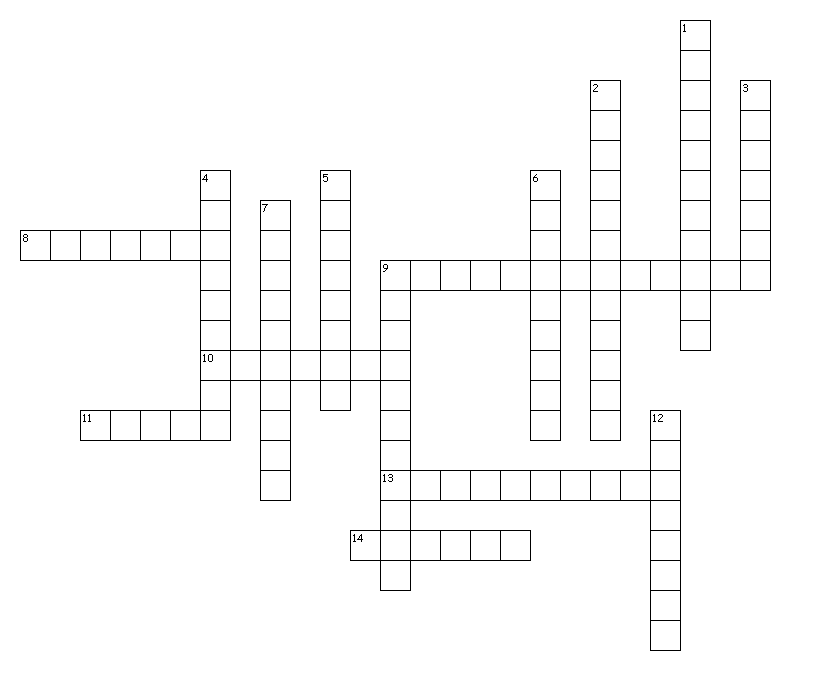 Across 8. _____ - to presume; to guess; to conclude w/o proof 9. _____ - stealthy; sneak; secretive 10. _____ - corrosive; poisonous; able to burn or eat away 11. _____ - reverence; devotion to religion 13. _____ -  a rebel; a person who opposes pop. ideas 14. _____ - calm; peaceful; serene Down 1. _____ - similar 2. _____ - insincere; false 3. _____ -  pretentious; self-important; narcissistic 4. _____ - a ranking system 5. _____ - to verify; to make official 6. _____ - delicious; luxurious; grand; expensive 7. _____ - to surrender 9. _____ - prone to; easily affected by; gullible 12. _____ - a substance that speeds up a reaction DIRECTIONS: Using each of your vocabulary words ONCE, write them on the lines for each sentence that it fits best with. In the parentheses, write the part of speech. Because she was __________________________ (_____) to allergic reactions, her parents never let her eat anything that they did not approve beforehand.She quickly learned that her disease was genetic, caused from __________________________ (_____) alleles from both parents genetic code.They found that eating out was __________________________ (_____) to their daughter’s health and would only be a __________________________ (_____) for illness.Furthermore, they __________________________ (_____) the only way to keep their daughter healthy was to not let her leave the house.Therefore, the daughter began a __________________________ (_____) plot to leave the house.This __________________________ (_____) act left her even more vulnerable to outside influence.She didn’t want to become an __________________________ (_____), but she saw no other way to prove her point.This act was definitely not founded in __________________________ (_____) for her parents but rather in self-satisfaction.One night she told her parents she was staying a friend’s house: a __________________________ (_____) statement, as she was actually going out with some others.She actually felt __________________________ (_____) because she experienced food and freedom for the first time even though it was in defiance of her parents.Meanwhile, her parents planned to surprise her at her friend’s house, but soon became much the opposite of __________________________ (_____) at the revelation that she had deceived them.While she was out enjoying a __________________________ (_____) dinner with friends, her parents waited with worry and fear.The teenager finally __________________________ (_____) to the evening after filling her stomach of gourmet delicacies.Upon arrival at her home, she discovered the true meaning behind the __________________________ (_____) in her house: she was low man on the totem pole for the next three years of high school. 